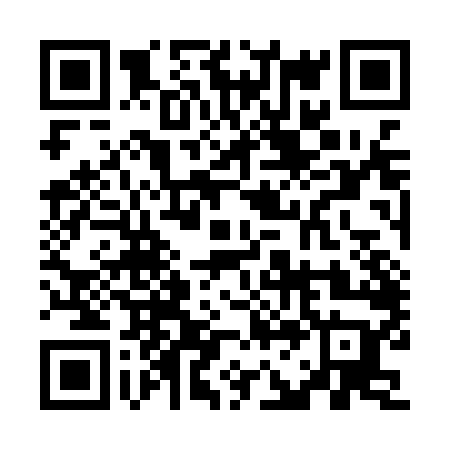 Ramadan times for Adam Khan Magsi, PakistanMon 11 Mar 2024 - Wed 10 Apr 2024High Latitude Method: Angle Based RulePrayer Calculation Method: University of Islamic SciencesAsar Calculation Method: ShafiPrayer times provided by https://www.salahtimes.comDateDayFajrSuhurSunriseDhuhrAsrIftarMaghribIsha11Mon5:235:236:4112:374:016:346:347:5212Tue5:225:226:4012:374:016:346:347:5213Wed5:215:216:3912:374:016:356:357:5314Thu5:205:206:3812:364:016:356:357:5415Fri5:195:196:3712:364:016:366:367:5416Sat5:175:176:3612:364:026:376:377:5517Sun5:165:166:3512:364:026:376:377:5518Mon5:155:156:3312:354:026:386:387:5619Tue5:145:146:3212:354:026:386:387:5720Wed5:135:136:3112:354:026:396:397:5721Thu5:125:126:3012:344:026:396:397:5822Fri5:105:106:2912:344:026:406:407:5923Sat5:095:096:2812:344:026:406:407:5924Sun5:085:086:2612:344:026:416:418:0025Mon5:075:076:2512:334:026:426:428:0026Tue5:055:056:2412:334:026:426:428:0127Wed5:045:046:2312:334:026:436:438:0228Thu5:035:036:2212:324:026:436:438:0229Fri5:025:026:2112:324:026:446:448:0330Sat5:005:006:2012:324:026:446:448:0431Sun4:594:596:1812:314:026:456:458:041Mon4:584:586:1712:314:026:456:458:052Tue4:574:576:1612:314:026:466:468:063Wed4:554:556:1512:314:026:476:478:064Thu4:544:546:1412:304:026:476:478:075Fri4:534:536:1312:304:026:486:488:086Sat4:524:526:1212:304:016:486:488:087Sun4:504:506:1112:294:016:496:498:098Mon4:494:496:0912:294:016:496:498:109Tue4:484:486:0812:294:016:506:508:1010Wed4:474:476:0712:294:016:506:508:11